Projektas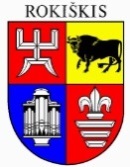 ROKIŠKIO RAJONO SAVIVALDYBĖS TARYBASPRENDIMASDĖL ROKIŠKIO RAJONO SAVIVALDYBĖS TARYBOS 2023 M. BALANDŽIO 27 D. SPRENDIMO NR. TS-125 ,, DĖL ROKIŠKIO RAJONO SAVIVALDYBĖS JAUNIMO VASAROS UŽIMTUMO IR INTEGRACIJOS Į DARBO RINKĄ PROGRAMOS FINANSAVIMO TVARKOS APRAŠO PATVIRTINIMO“ PAKEITIMO2024 m. kovo 28 d. Nr. TS-RokiškisRokiškio rajono savivaldybės taryba n u s p r e n d ž i a:Pakeisti Rokiškio rajono savivaldybės jaunimo vasaros užimtumo ir integracijos į darbo rinką programos finansavimo tvarkos aprašą, patvirtintą Rokiškio rajono savivaldybės tarybos 2023 m. balandžio 27 d. sprendimu Nr. TS-125 ,,Dėl Rokiškio rajono savivaldybės jaunimo vasaros užimtumo ir integracijos į darbo rinką programos finansavimo tvarkos aprašo patvirtinimo“:1. Pakeisti 12.1 papunktį ir išdėstyti jį taip: „per mėnesį pusę minimalaus atlyginimo (MMA), už jauną žmogų įdarbintą visu darbo krūviu;“2. Pakeisti 12.6 papunktį ir išdėstyti jį taip:„maksimali kompensavimo trukmė vienam įdarbintam jaunuoliui yra 2 mėnesiai, dirbant pilnu darbo krūviu, jei jaunuolis dirba nepilnu darbo krūviu, tuomet kompensacija skaičiuojama proporcingai faktiškai dirbtam laikui;“3. Pakeisti 2 priedo „Trišalė bendradarbiavimo sutartis“ 1.2 papunktį ir išdėstyti jį taip:„ne vėliau kaip per 15 darbo dienų nuo dokumentų, nurodytų Sutarties 2.9. papunktyje, pateikimo dienos Darbdaviui kompensuoti pusę minimalios mėnesinės algos dydžio kompensaciją, o Įdarbinamajam dirbant ne pilnu darbo krūviu – proporcingai faktiškai dirbtam laikui. Kompensuojamų išlaidų periodas – einamųjų kalendorinių metų liepos – rugpjūčio mėnesiai, ne ugdymo proceso metu, maksimali kompensavimo trukmė yra metuose 2 mėnesiai.“4. Pakeisti VI. Skyriuje esančius šalių adresus ir juos išdėstyti taip: Savivaldybės meras 								Ramūnas GodeliauskasGediminas KriovėRokiškio rajono savivaldybės administracijaĮm. kodas 188772248Sąjūdžio a. 1, RokiškisDirektorius	ĮdarbinamasisVardas PavardėGimimo data Adresas:Darbdavys Įmonės pavadinimasĮm. kodas, adresasĮm. banko sąskaita_______________________(parašas)____________________(parašas)________________________(parašas) ______________________ (vardas ir pavardė)      A. V.___________________(vardas ir pavardė)______________________    (vardas ir pavardė)      A. V.